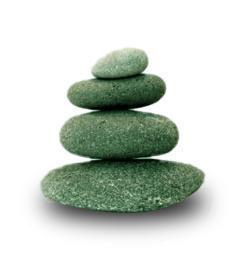 Supplemental Guide:Emergency Medicine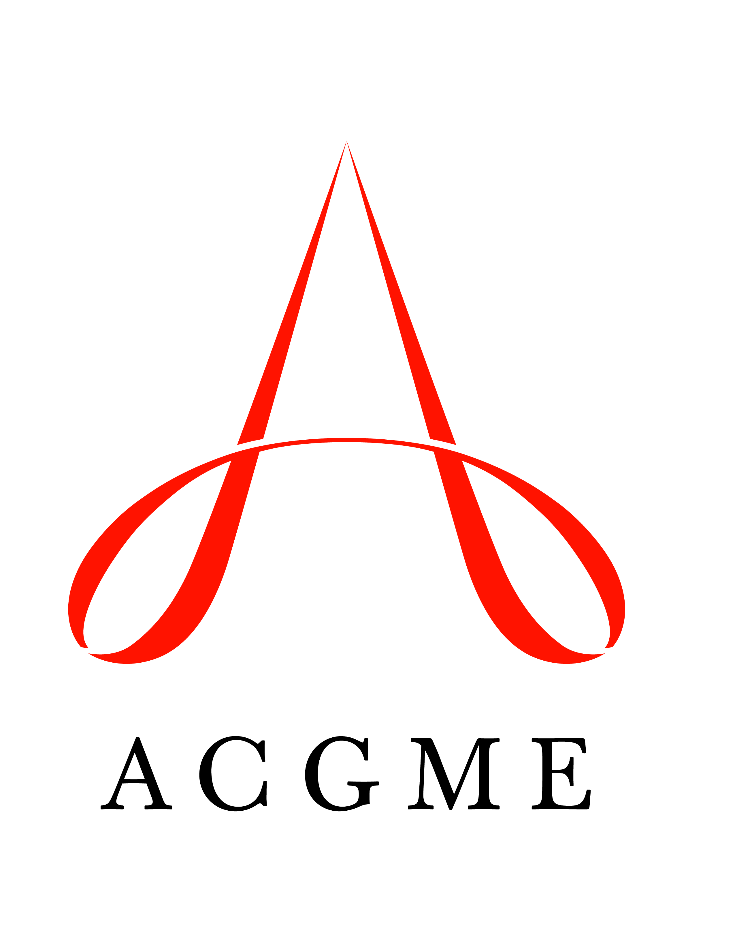 March 2021TABLE OF CONTENTSINTRODUCTION	3PATIENT CARE	4Emergency Stabilization	4Performance of Focused History and Physical Exam	6Diagnostic Studies	7Diagnosis	9Pharmacotherapy	10Reassessment and Disposition	12Multi-tasking	15General Approach to Procedures	16MEDICAL KNOWLEDGE	18Scientific Knowledge	18Treatment and Clinical Reasoning	20SYSTEMS-BASED PRACTICE	22Patient Safety 	22Quality Improvement	24System Navigation for Patient-Centered Care	25Physician Role in Health Care Systems	27PRACTICE-BASED LEARNING AND IMPROVEMENT	30Evidence-Based and Informed Practice	30Reflective Practice and Commitment to Personal Growth	31PROFESSIONALISM	33Professional Behavior and Ethical Principles	33Accountability/Conscientiousness	35Self-Awareness and Well-Being	37INTERPERSONAL AND COMMUNICATION SKILLS	38Patient- and Family-Centered Communication	38Interprofessional and Team Communication	41Communication within Health Care Systems	43Mapping of Milestones 1.0 to 2.0	45Resources 	47Milestones Supplemental GuideThis document provides additional guidance and examples for the Emergency Medicine Milestones. This is not designed to indicate any specific requirements for each level, but to provide insight into the thinking of the Milestone Work Group.Included in this document is the intent of each Milestone and examples of what a Clinical Competency Committee (CCC) might expect to be observed/assessed at each level. Also included are suggested assessment models and tools for each subcompetency, references, and other useful information.Review this guide with the CCC and faculty members. As the program develops a shared mental model of the Milestones, consider creating an individualized guide (Supplemental Guide Template available) with institution/program-specific examples, assessment tools used by the program, and curricular components.Additional tools and references, including the Milestones Guidebook, Clinical Competency Committee Guidebook, and Milestones Guidebook for Residents and Fellows, are available on the Resources page of the Milestones section of the ACGME website.To help programs transition to the new version of the Milestones, the original Milestones 1.0 have been mapped to the new Milestones 2.0; it is indicated if subcompetencies are similar between versions. These are not exact matches but include some of the same elements. Not all subcompetencies map between versions. Inclusion or exclusion of any subcompetency does not change the educational value or impact on curriculum or assessment. Available Milestones Resources Clinical Competency Committee Guidebook, updated 2020 - https://www.acgme.org/Portals/0/ACGMEClinicalCompetencyCommitteeGuidebook.pdf?ver=2020-04-16-121941-380 Clinical Competency Committee Guidebook Executive Summaries, New 2020 - https://www.acgme.org/What-We-Do/Accreditation/Milestones/Resources - Guidebooks - Clinical Competency Committee Guidebook Executive Summaries Milestones Guidebook, updated 2020 - https://www.acgme.org/Portals/0/MilestonesGuidebook.pdf?ver=2020-06-11-100958-330 Milestones Guidebook for Residents and Fellows, updated 2020 - https://www.acgme.org/Portals/0/PDFs/Milestones/MilestonesGuidebookforResidentsFellows.pdf?ver=2020-05-08-150234-750 Milestones for Residents and Fellows PowerPoint, new 2020 -https://www.acgme.org/Residents-and-Fellows/The-ACGME-for-Residents-and-Fellows Milestones for Residents and Fellows Flyer, new 2020 https://www.acgme.org/Portals/0/PDFs/Milestones/ResidentFlyer.pdf Implementation Guidebook, new 2020 - https://www.acgme.org/Portals/0/Milestones%20Implementation%202020.pdf?ver=2020-05-20-152402-013 Assessment Guidebook, new 2020 - https://www.acgme.org/Portals/0/PDFs/Milestones/Guidebooks/AssessmentGuidebook.pdf?ver=2020-11-18-155141-527 Milestones National Report, updated each Fall - https://www.acgme.org/Portals/0/PDFs/Milestones/2019MilestonesNationalReportFinal.pdf?ver=2019-09-30-110837-587 (2019)Milestones Bibliography, updated twice each year - https://www.acgme.org/Portals/0/PDFs/Milestones/MilestonesBibliography.pdf?ver=2020-08-19-153536-447 Developing Faculty Competencies in Assessment courses - https://www.acgme.org/Meetings-and-Educational-Activities/Other-Educational-Activities/Courses-and-Workshops/Developing-Faculty-Competencies-in-Assessment Assessment Tool: Direct Observation of Clinical Care (DOCC) - https://dl.acgme.org/pages/assessmentAssessment Tool: Teamwork Effectiveness Assessment Module (TEAM) - https://dl.acgme.org/pages/assessment Learn at ACGME has several courses on Assessment and Milestones - https://dl.acgme.org/ Patient Care 1: Emergency StabilizationOverall Intent: To prioritize critical initial stabilization action and mobilize hospital support services in the resuscitation of a critically ill or injured patient and reassess after stabilizing interventionPatient Care 1: Emergency StabilizationOverall Intent: To prioritize critical initial stabilization action and mobilize hospital support services in the resuscitation of a critically ill or injured patient and reassess after stabilizing interventionMilestonesExamplesLevel 1 Detects when a patient’s vital signs are abnormalAssesses a patient’s ABCs and performs basic interventionsInterprets normal versus abnormal vital signs in the adult and pediatric patient and knows when to call for helpRecognizes abnormal vital signs in a patient who requires end-of-life carePerforms a Primary Survey and begins basic interventions such as administering oxygen or intravenous fluids or controlling bleedingLevel 2 Identifies a patient who is unstable and requires immediate interventionAddresses the unstable vital signs and initiates advanced resuscitation procedures and protocolsFor the non-occult presentations, identifies the unstable patientRecognizes that a patient with a low oxygen saturation and depressed mental status will require advanced airway interventionsProvides supplemental oxygen for a terminally-ill cancer patient who is hypoxic and tachypneic Level 3 Identifies a patient with occult presentation that is at risk for instability or deteriorationReassesses the patient’s status after implementing a stabilizing interventionIdentifies in a geriatric trauma patient that the lack of a tachycardic response could be due to the patient taking beta blockersAfter administering blood products, reassesses the patient for response to the intervention or reassesses the patient after placing them on a ventilatorAddresses advanced directives in a terminally ill patient, implements comfort care, and consults with palliative care teamLevel 4 Ascertains, in a timely fashion, when further clinical intervention for a patient is futileIntegrates hospital support services into the management of critically-ill or -injured patientsIdentifies that a patient who has suffered an out-of-hospital cardiac arrest secondary to blunt trauma has no chance for survivalIdentifies that invasive measures are futile in a patient who has a terminal illness without documented advanced directives Identifies patients who need transfer to higher levels of care; initiates hospital protocols such as Massive Transfusion ProtocolLevel 5 Manages patients with rare or complex presentations requiring emergency stabilization Manages the care of an unstable trauma patient with hemophiliaAssessment Models or ToolsDirect observationMultisource feedbackSimulationCurriculum Mapping Notes or ResourcesCouncil of Residency Directors (CORD) Teaching Cases. Oral Board and Simulation Cases. https://www.cordem.org/resources/education--curricula/oral-board--sim-cases. 2020.EM Sim Cases. https://emsimcases.com/. 2020.CORD. Standardized Direct Observation Tool. https://www.cordem.org/resources/residency-management/cord-standardized-assessment-methods/. 2020.Patient Care 2: Performance of Focused History and Physical ExamOverall Intent: To abstract findings in patients with multiple current chronic medical problems and identify significant differences between a current presentation and past presentationsPatient Care 2: Performance of Focused History and Physical ExamOverall Intent: To abstract findings in patients with multiple current chronic medical problems and identify significant differences between a current presentation and past presentationsMilestonesExamplesLevel 1 Elicits and communicates a reliable comprehensive patient history and performs a physical examSees a stable patient and independently performs and reports a complete history and physical examLevel 2 Elicits and communicates a focused patient history and performs a focused physical exam that effectively address the patient’s chief complaint and urgent issuesWhen a patient presents with a limb injury and multiple medical problems, identifies the issues that urgently impact the care of that injury, and only presents relevant dataPresents patient history and physical in an organized and concise mannerLevel 3 Prioritizes essential components of a patient history and physical exam, given a limited or dynamic circumstanceCares for a patient with acute severe shortness of breath using only the data from emergency medical services (EMS) and the primary and secondary survey that contribute directly to the patients presenting complaintAssesses the cardiac and respiratory status of an asthmatic patient in acute respiratory distress who is hypoxic, tachypneic, and unable to provide further history Level 4 Using all potential sources of data, gathers those that are necessary for the beneficial management of patientsExtensively reviews the electronic health record (EHR), calls family members and primary care physician to obtain further history for a patient with altered mental statusLevel 5 Models the effective use of a patient history and physical exam to minimize the need for further diagnostic testingInitiates a general surgery consultation for patient with right lower quadrant tenderness for acute appendicitis based on history and physical examination and without obtaining a computed tomography (CT) scan Assessment Models or ToolsDirect observationMultisource feedbackSimulationStandardized patientsCurriculum Mapping Notes or ResourcesKing RW, Schiavone F, Counselman FL, Panacek EA. Patient care competency in emergency medicine graduate medical education: results of a consensus group on patient care. Acad Emerg Med. 2002;9(11):1227-1235. https://pubmed.ncbi.nlm.nih.gov/12414476/. 2020.Patient Care 3: Diagnostic StudiesOverall Intent: To apply the results of diagnostic testing based on the probability of disease and the likelihood of test results altering managementPatient Care 3: Diagnostic StudiesOverall Intent: To apply the results of diagnostic testing based on the probability of disease and the likelihood of test results altering managementMilestonesExamplesLevel 1 Determines the need for diagnostic studiesDemonstrates understanding of diagnostic testing principlesDiscusses the need for a radiograph of a patient who was unable to bear weight after an ankle injuryDiscusses basic principles of sensitivity and specificity of basic emergency department testingLevel 2 Selects appropriate diagnostic studies and reviews the risks, benefits, and contraindications of themInterprets results of diagnostic testing (e.g., electrocardiogram (EKG), diagnostic radiology, point-of-care ultrasound)Independently orders laboratory and imaging studies for stable patients and is aware of the contraindications of those testsUnderstands the utility of certain tests (e.g., complete blood count) in an acutely bleeding patient or serial EKGsIndependently interpret results of common diagnostic testing modalities such as pneumothorax on a chest x-ray or myocardial infarction on an EKG, or free fluid in the abdomen on focused assessment with sonography in trauma (FAST) examLevel 3 Given a limited or dynamic circumstance, prioritizes the diagnostic studies that are essentialOrders and performs diagnostic testing, considering the pre-test probability of disease and the likelihood of test results altering managementWhile caring for a multi-trauma patient, recognizes that the patient with a depressed mental status and Glasgow Coma Score of 11 should have a head CT performed in advance of other ordered modalitiesWhile caring for a female patient who is hypotensive, recognizes the need to perform point-of-care ultrasound (POCUS) to evaluate for abdominal free fluid suggestive of a ruptured ectopic pregnancyKnows not to initially order troponin or brain natriuretic peptide tests in a young healthy patient who presents with sudden onset of unilateral pleuritic chest pain; effectively uses decision rules such as Pulmonary Embolism Rule-out Criteria (PERC)Level 4 Practices cost-effective ordering of diagnostic studiesConsiders the factors that impact post-test probabilityFor a patient with an isolated injury, orders radiographs consistent with the physical exam (e.g., would not order x-rays of the knee and ankle in a patient who fell onto a hip and has consistent physical findings)For a patient with a known history of nephrolithiasis who presents with flank pain, performs a POCUS to scan to evaluate for hydronephrosis and recognizes that in the setting of no hydronephrosis and a urinalysis without evidence of infection, recognizes that a CT scan is not indicated Orders a CT scan instead of magnetic resonance (MR)Recognizes when a D-dimer should not have been ordered for a patient who was PERC negative; recognizes further testing could lead to a false positiveLevel 5 Proposes alternatives when barriers exist to specific diagnostic studiesIn the context of the patient presentation,discriminates between subtle and/or conflicting diagnostic resultsOrders an alternative study for magnetic resonance imaging (MRI) for a patient with well-documented claustrophobia; develops an effective pharmacologic intervention to facilitate the studyUnderstands the diagnostic significance of a patient with an elevated D-dimer who recently had surgeryIn a patient with normal chest x-ray but POCUS showing pneumothorax, understands that POCUS may be more sensitive than radiography Assessment Models or ToolsDirect observationMultisource feedbackSimulationStandardized patientsCurriculum Mapping Notes or ResourcesPOCUS has been shown to be accurate, timely, and cost-effective, while assessing for changes after interventions and over time. The I-AIM model (Indication, Acquisition, Interpretation, and Medical decision making) is one approach to POCUS education and may be a model for development of milestones within PC3. (https://pubmed.ncbi.nlm.nih.gov/22298874/)Choosing Wisely. American College of Emergency Physicians. https://www.choosingwisely.org/societies/american-college-of-emergency-physicians/. 2020.Jaeschke R, Guyatt G, Sackett DL. Users’ guides to the medical literature. III. How to use an article about a diagnostic test. A. Are the results of the study valid?. JAMA. 1994;271(5):389-391. https://pubmed.ncbi.nlm.nih.gov/8283589/. 2020.Jaeschke R, Guyatt GH, Sackett DL. Users’ guides to the medical literature. III. How to use an article about a diagnostic test. B. What are the results and will they help me in caring for my patients?. JAMA. 1994;271(9):703-707. https://pubmed.ncbi.nlm.nih.gov/8309035/. 2020. Patient Care 4: DiagnosisOverall Intent: To narrow and prioritize the list of weighted differential diagnoses to determine appropriate management, using all available dataPatient Care 4: DiagnosisOverall Intent: To narrow and prioritize the list of weighted differential diagnoses to determine appropriate management, using all available dataMilestonesExamplesLevel 1 Constructs a list of potential diagnoses based on the patient’s chief complaint and initial assessmentConstructs a list of potential diagnoses including the more uncommon and esoteric diagnostic possibilities such as carcinoid tumors in a patient with right lower quadrant painLevel 2 Provides a prioritized differential diagnosisDevelops a differential diagnosis that leads with the conditions that pose the highest risk to morbidity and mortalityLevel 3 Provides a diagnosis for common medical conditions and demonstrates the ability to modify a diagnosis based on a patient’s clinical course and additional dataDiagnoses pneumonia, taking into consideration the comorbidities that put the patient at high risk for aspiration pneumonia or lung abscessLevel 4 Provides a diagnosis for patients with multiple comorbidities or uncommon medical conditions, recognizing errors in clinical reasoningRecognizes subtle differences in a patient with chronic obstructive pulmonary disease (COPD) presenting with shortness of breath that was more consistent with a pulmonary embolism as opposed to a disease exacerbationLevel 5 Serves as a role model and educator to other learners for deriving diagnoses and recognizing errors in clinical reasoningRecognizes a patient identified as a high-volume user is presenting with subtle changes in presentation and launches an appropriate work-upAssessment Models or ToolsChart-stimulated recallDirect observationMultisource feedbackSimulationCurriculum Mapping Notes or ResourcesCORD. Teaching Cases: Oral Board and Simulation Cases. https://www.cordem.org/resources/education--curricula/oral-board--sim-cases/. 2020.Society to Improve Diagnosis in Medicine. Practice Improvement Tools. https://www.improvediagnosis.org/practice-improvement-tools/. 2020.Croskerry P. The Cognitive Autopsy: A Root Cause Analysis of Medical Decision Making. 1st ed. New York, NY: Oxford University Press; 2020.Patient Care 5: PharmacotherapyOverall Intent: To select and prescribe appropriate pharmaceutical agents based upon relevant considerations such as mechanism of action, intended effect, financial considerations, possible adverse effects, patient preferences, allergies, potential drug-food and drug-drug interactions, institutional policies, and clinical guidelines; to effectively combine agents and monitors and intervenes in the advent of adverse effects in the emergency departmentPatient Care 5: PharmacotherapyOverall Intent: To select and prescribe appropriate pharmaceutical agents based upon relevant considerations such as mechanism of action, intended effect, financial considerations, possible adverse effects, patient preferences, allergies, potential drug-food and drug-drug interactions, institutional policies, and clinical guidelines; to effectively combine agents and monitors and intervenes in the advent of adverse effects in the emergency departmentMilestonesExamplesLevel 1 Describes the different classifications of pharmacologic agentsConsistently asks patients for drug allergiesArticulates the different classes of antihypertensive medications after a patient with a history of hypertension who is non-compliant with previously prescribed medications but has markedly elevated blood pressure throughout the patient’s emergency department course is prescribed an antihypertensive medication at dischargeDuring a shift, informs attending a patient who is listed as no known drug allergies in the EHR actually has a history of anaphylaxis to penicillin 10 years earlier that resulted in intensive care unit (ICU) admissionLevel 2 Selects appropriate agent for therapeutic interventionEvaluates for potential adverse effects of pharmacotherapy and drug-to-drug interactionsArticulates the different classes of antihypertensive medications and which is better to use in specific clinical situationsPrescribes nitrofurantoin for a pregnant patient with a urinary tract infection instead of Bactrim because it is contraindicated in pregnancyLevel 3 Considers array of drug therapy and selects appropriate agent based on mechanism of action and intended effectRecognizes and acts upon common adverse effects and interactionsAfter seeing a patient who is in status epilepticus, gives appropriate doses of benzodiazepines that do not stop the seizure, and then describes second- and third-line medicationsWhen prescribing an antibiotic for treating a urinary tract infection in a pregnant patient, looks at the results of prior urine cultures and considers the antibiotic sensitivity assays within the institutionAfter giving a tissue plasminogen activator (tPA) to a stroke patient, performs neuro checks on the patient and notices that the patient has an altered mental status and considers an intracranial hemorrhageLevel 4 Selects the appropriate agent based on patient preferences, allergies, cost, policies, and clinical guidelinesRecognizes and acts upon uncommon and unanticipated adverse effects and interactionsPrescribes nitrofurantoin in conjunction with institutional sensitivity assays for a pregnant patient with a urinary tract infection who has had gastrointestinal upset with amoxicillin and who has an insurance with a large out-of-pocket copayIdentifies an aortic dissection in a 60-year-old man who was recently treated with a fluoroquinolone for community acquired pneumonia presenting to the emergency department with chest pain; recognizes the fluoroquinolones may have predisposed the patient to aortic dissectionLevel 5 Participates in developing departmental and/or institutional policies on pharmacy and therapeuticsIs an active member of the institution’s Pharmacy and Therapeutics Committee and develops a protocol for the use of anticoagulant reversal in the trauma settingParticipates in creating a protocol for treatment of pneumonia, including consideration of how it was acquired, comorbid illnesses, and medication allergiesAssessment Models or ToolsDirect observationIn-training examination Medical record (chart) audit Multisource clinical evaluations Simulation exercisesCurriculum Mapping Notes or ResourcesPrescribers’ Digital Reference. https://www.pdr.net/. 2020.Levine BJ. EMRA Antibiotic Guide. 19th ed. Emergency Medicine Residents' Association; 2020.Patient Care 6: Reassessment and DispositionOverall Intent: To re-evaluate patients throughout the emergency department course, use appropriate data and resources, and develop treatment plan and dispositionPatient Care 6: Reassessment and DispositionOverall Intent: To re-evaluate patients throughout the emergency department course, use appropriate data and resources, and develop treatment plan and dispositionMilestonesExamplesLevel 1 Describes basic resources available (e.g., follow-up care, rehabilitation, transfer centers)Describes basic patient education plansIdentifies the need for patient re-evaluationEvaluates and treats a patient with an ankle sprain; refers the patient to sports medicine and physical therapyEvaluates and treats a patient with an ankle sprain; explains to the patient there is a ligamentous injury and need for splinting and a follow-upPrescribes pain management for a patient for with an ankle sprain and reassesses the patient’s pain in a timely mannerLevel 2 Makes a disposition decision for patients with routine conditions needing minimal resourcesEducates patients on simple discharge and admission plansMonitors that necessary diagnostic and therapeutic interventions are performedEvaluates, treats, and determines a patient with an ankle sprain may be discharged with a wrap, crutches for ambulatory assistance, nonsteroidal anti-inflammatory drugs (NSAIDs) as needed for pain, and orthopaedics follow-up without the need for an x-rayDischarges a patient who has been worked up in the emergency department for low-risk chest pain and explains to the patient the tests performed are all within normal limits and the risk for an adverse cardiac event, is very low; explains the need to follow up with the primary care physician and instructs the patient to return to the emergency department if the symptoms persist, worsen, or any additional symptoms ariseWorks up a patient who has chest pain and a moderate risk for adverse cardiac events, and explains to the patient that based on cardiac risk factors, clinical presentation, and EKG findings, the plan is to admit the patient to the hospital for further cardiac testing and monitoringEvaluates a patient who presents to the emergency department for flank pain and orders labs, urine analysis, a CT scan of the abdomen and pelvis, and ketoralac for the pain; follows up with staff to ensure that these interventions have been performedLevel 3 Makes a disposition decision for patients with routine conditions, with resource utilizationEducates patients regarding diagnosis, treatment plan, medication review and primary care physician/consultant appointmentsIdentifies which patients will require ongoing emergency department evaluation and evaluates the effectiveness of diagnostic and therapeutic interventionsEvaluates a wheelchair-bound patient who presents with dysuria; after determining the patient has a urinary tract infection and may be discharged home on oral antibiotics, consults the social worker to assist with transportation home and obtaining medications from the pharmacyDiscusses the diagnosis of tibial fracture with the patient and reviews how to manage pain using over-the-counter medications as well as any prescribed medications, and reviews current medications for potential adverse drug-drug interactions; discusses the need for follow-up within a certain time frame ensuring the patient has either an appointment or access to make an appointment; assures the patient a safe resumption of daily activitiesFor a patient with acute decompensated heart failure who is on Bilevel Positive Airway Pressure (BiPAP) and is currently on a nitroglycerin infusion, re-evaluates the patient at regular intervals, titrating the nitroglycerin drip based on the patient’s symptoms and blood pressure; adjusts the BiPAP parameters and fraction of inspired oxygen based on blood gas values, symptoms, and clinical presentationLevel 4 Makes disposition decision for patients with complex conditions, with resource utilizationEducates patients on complex discharge and admission plans, including complex transfersEvaluates changes in clinical status during a patient’s emergency department courseConsults the trauma and internal medicine services and coordinates admission to a monitored bed after evaluating a patient with multiple medical conditions who sustained multiple rib fractures and pulmonary contusions after falling down stairs following a syncopal episode; patient also has a fever, elevated white blood cell count, a urinary tract infection, and acute kidney injuryFor a patient with a history of multiple sclerosis presenting with fever, cough, and hypotension, diagnoses the patient with severe sepsis secondary to pneumonia and determines the patient requires ICU admission; upon learning the patient prefers to be admitted to a different hospital, consults with the patient’s primary care physician at the outside hospital and relates that the patient will require an ICU bed; informs patient of risks of transfer and coordinates transfer using critical care transportationFor a patient with a history of colon cancer who presents with shortness of breath and a temperature of 100⁰F whose vital signs are within normal limits upon arrival to the emergency department who later has respiratory distress and altered mental status, repeats vital signs, provides a definitive airway, obtains an EKG, repeat chest x-ray, and orders a chest computed tomography (CT) to assess for pulmonary embolus, metastatic lung lesions, and other causes of respiratory decompensationLevel 5 Participates in institutional committees to develop systems that enhance safe patient disposition and maximizes resources Participates in the development of protocols to enhance patient safetyActively participates in departmental and/or hospital committees that develop protocols for admission to observation units and medical servicesHelps develop interdisciplinary protocols to safely discharge patients to their homes, rehabilitation centers, and skilled nursing facilitiesDevelops protocols for pain management in patients with sickle cell diseaseDevelops protocols to clean, maintain, and store video laryngoscopy equipment in the departmentAssessment Models or ToolsClinical evaluationsDirect observationMultisource evaluationsSimulation exercisesCurriculum Mapping Notes or ResourcesChan TM, Sherbino J, Welsher A, Chorley A, Pardhan A. Just the facts: how to teach emergency department flow management. CJEM. 2020;22(4):459-462. https://pubmed.ncbi.nlm.nih.gov/32401190/. 2020.Gridlocked Game. https://www.gridlockedgame.com/. 2020.Patient Care 7: Multitasking (Task-Switching)Overall Intent: To employ task switching in an efficient and timely mannerPatient Care 7: Multitasking (Task-Switching)Overall Intent: To employ task switching in an efficient and timely mannerMilestonesExamplesLevel 1 Manages a single patient amidst distractionsEvaluates a patient with an ankle injury and remains focused on the patient’s progress even though there are multiple patients in the departmentLevel 2 Task-switches between different patients of similar acuityAfter evaluating patient with an ankle injury and wrist injury respectively, ensures disposition on the first patient is complete before adding a third patientLevel 3 Employs task-switching in an efficient manner to manage multiple patients of varying acuity and at varying stages of work-upEvaluates a patient with chest pain, and while waiting for serum testing results, evaluates a patient with an ankle injury; launches care for a third patient after receiving a critical lab value, and hands off a fourth patient with asthma to medicineLevel 4 Employs task-switching in an efficient manner to manage the emergency departmentCares for several patients of varying acuity levels at different stages of work-up; arranges disposition and finishes documentation of a patient with chest pain to free up a high-acuity patient care roomLevel 5 Employs task switching in an efficient manner to manage the emergency department under high-volume or surge situationsIn a mass casualty or surge situation, identifies and calls in additional residents, nurses, scribes and other staffAssessment Models or ToolsClinical evaluationsDirect observationMultisource evaluationsSimulation exercisesCurriculum Mapping Notes or ResourcesCORD. Standardized Direct Observation Tool. https://www.cordem.org/resources/residency-management/cord-standardized-assessment-methods/. 2020.Heng KWJ. Teaching and evaluating multitasking ability in emergency medicine residents-what is the best practice?. Int J Emerg Med. 2014;7:41. https://www.ncbi.nlm.nih.gov/pmc/articles/PMC4306081/. 2020.Skaugset LM, Farrell S, Carney M, et al. Can you multitask? Evidence and limitations of task switching and multitasking in emergency medicine. Ann Emerg Med. 2015;68(2):189-195. https://pubmed.ncbi.nlm.nih.gov/26585046/. 2020.Patient Care 8: General Approach to ProceduresOverall Intent: To perform the indicated procedure on all appropriate patients (including those who are uncooperative, at the extremes of age, hemodynamically unstable and those who have multiple comorbidities, poorly defined anatomy, high risk for pain or procedural complications, sedation requirement); to take steps to avoid potential complications, and to recognize the outcome and/or complications resulting from the procedurePatient Care 8: General Approach to ProceduresOverall Intent: To perform the indicated procedure on all appropriate patients (including those who are uncooperative, at the extremes of age, hemodynamically unstable and those who have multiple comorbidities, poorly defined anatomy, high risk for pain or procedural complications, sedation requirement); to take steps to avoid potential complications, and to recognize the outcome and/or complications resulting from the procedureMilestonesExamplesLevel 1 Identifies indications for a procedure and pertinent anatomy and physiologyPerforms basic therapeutic procedures (e.g., suturing, splinting)With prompting, identifies the indications for basic emergency medicine procedures, such as ultrasound, laceration repair, splinting, and lumbar punctures and lists the involved anatomyAfter evaluating a patient with a stable distal fibular fracture, ascertains there is no medial malleolar, proximal fibular, or base of fifth metatarsal pain; identifies the need for splint stabilization until the patient is seen by orthopaedicsApplies a well-padded posterior short-leg fiberglass splintKnows the indication for POCUS Level 2 Assesses indications, risks, benefits, and alternatives and obtains informed consent in low-to moderate-risk situationsPerforms and interprets basic procedures, with assistanceRecognizes common complicationsHas a comprehensive knowledge of indications, risks, benefits, complications, and alternatives; helps the patient make informed decisions when there is no time pressureWhen caring for a patient with a facial laceration, discusses the benefits of laceration repair and the risk of scarring or infection, and obtains the patient’s consent for a specific methodPerforms a FAST exam and identifies free fluid, with supervisionPerforms basic ultrasound exams, optimizes images, identifies normal anatomy, as well as grossly pathologic findings (large pericardial fluid, large intra-abdominal fluid, severe hydronephrosis, etc.); uses ultrasound for procedural guidance including central line placement, arterial line placement, and abscess incision and drainageBefore performing a lumbar puncture, explains methods to reduce the risk of postdural puncture headaches; initiates those methods and explains how a postdural puncture headache would present and can list therapeutic interventions to attempt should the complication ariseLevel 3 Assesses indications, risks, and benefits and weighs alternatives in high-risk situationsPerforms and interprets advanced procedures, with guidanceManages common complicationsHas comprehensive knowledge of indications, risks, benefits, complications, and alternatives; urgently consents patients in time-pressured situations and knows when consent is implied, moving towards interventionAfter evaluating a patient with a dyspnea, performs a bedside echocardiogram and identifies a pericardial effusion; discusses the possibility of tamponade, listing the common findings on echocardiogram and decides to proceed with pericardiocentesis with direct supervisionRoutinely uses ultrasound in clinical decision making and identifies subtle pathologic findings (small pericardial effusions, right heart strain, cholecystitis, decrease ejection fraction) While placing an ultrasound-guided central line, expresses concern about inadvertently puncturing the artery and confirms suspicion using several techniques; after confirming suspicion, removes the needle and holds pressure for a prolonged period before reattempting the line placementLevel 4 Acts to mitigate modifiable risk factors in high-risk situationsIndependently performs and interprets advanced proceduresIndependently recognizes and manages complex and uncommon complicationsIn a hypotensive, septic, obese patient, uses ultrasound, volume expansion, and proper positioning to place a central catheterIn a peri-arrest trauma patient, identifies tamponade on FAST exam and communicates this finding along with the recommendation that a thoracotomy is indicatedWhile placing a central line, expresses concern about an air embolism and considers hyperbaric therapy after confirming that suspicion Independently uses and integrates appropriate POCUS applications for clinical management and identifies procedural success and evaluates complicationsLevel 5 Teaches advanced procedures and independently performs rare, time-sensitive proceduresPerforms procedural peer reviewTeaches thoracotomy in the simulation center to more junior residents and medical students; performs rare procedures (e.g., cricothyrotomy) as needed in the emergency departmentParticipates in peer-review processes that evaluate procedural competencyAssessment Models or ToolsClinical evaluationsDirect observationMultisource evaluationsOral casesProcedural labsSimulation exercisesCurriculum Mapping Notes or ResourcesAmerican College of Emergency Physicians. Ultrasound Policy Statement. https://www.acep.org/globalassets/new-pdfs/policy-statements/ultrasound-guidelines---emergency-point-of-care-and-clinical-ultrasound-guidelines-in-medicine.pdf. 2020.Hughes PG, Crespo M, Maier T, Whitman A, Ahmed R. Ten tips for maximizing the effectiveness of emergency medicine procedure laboratories. J Am Osteopath Assoc. 2016;116(6):384-390. https://pubmed.ncbi.nlm.nih.gov/27214775/. 2020.Review Committee advanced procedure list can be used for additional Level 5 examplesMedical Knowledge 1: Scientific KnowledgeOverall Intent: To understand the pathophysiology of the primary disease processes seen and treated in emergency medicineMedical Knowledge 1: Scientific KnowledgeOverall Intent: To understand the pathophysiology of the primary disease processes seen and treated in emergency medicineMilestonesExamplesLevel 1 Demonstrates scientific knowledge of common presentations and conditionsDiscusses basic knowledge about the evaluation, differential, work-up, and management of common presenting complaints; lists textbook answers for common conditions and uses decision aids, but has difficulty knowing when to stop using decision aidsLevel 2 Demonstrates scientific knowledge of complex presentations and conditionsTranslates level-appropriate medical knowledge to multi-dimensional patient presentationDiscusses more advanced knowledge about the evaluation, differential, work-up, and management of common presenting complaints and can go beyond textbook answers, incorporating up-to-date evidence about common conditions; beginning to master more complex presentations; starts to consider how thinking is influenced by the probability of diseaseLevel 3 Integrates scientific knowledge of comorbid conditions for complex presentationsHas mastered basic presentations and has a high degree of knowledge about complex presentations; explains how thinking is guided by a patient's presentation and can weigh multiple factors to appropriately risk stratify and guide diagnostic and therapeutic plans, often incorporating emerging evidence to guide patient managementLevel 4 Integrates scientific knowledge of uncommon, atypical, or complex comorbid conditions for complex presentationsHas mastered basic and complex presentations while considering a wider differential diagnoses including rare conditions; explains reasoning why a patient is or is not at risk for these conditions and demonstrates the ability to risk stratify presenting complaints by integrating data from the literature, the patient’s presentation, and personal clinical experience Level 5 Pursues and integrates new and emerging knowledgeDemonstrates a high degree of incorporation of evidence-based practice into personal body of knowledge; articulates how the evidence has been evaluated and how to apply it to a given patientParticipates in scholarly activities focused on direct patient careAssessment Models or ToolsExercisesMultiple choice examsOral board simulationsSimulationsCurriculum Mapping Notes or ResourcesTintinalli J, John OM, Yealy D, et al. Tintinalli’s Emergency Medicine: A Comprehensive Study Guide. 9th ed. New York, NY: McGraw-Hill Education; 2019. Walls R, Hockberger R, Gausche-Hill M. Rosen’s Emergency Medicine: Concepts and Clinical Practice. 9th ed. Philadelphia, PA: Elsevier; 2017.JAMAedivdence. Users’ Guides to the Medical Literature: A Manual for Evidence-Based Clinical Practice, 3rd ed. https://jamaevidence.mhmedical.com/Book.aspx?bookId=847. 2020.Medical Knowledge 2: Treatment and Clinical ReasoningOverall Intent: To appropriately treat common and complex patientsMedical Knowledge 2: Treatment and Clinical ReasoningOverall Intent: To appropriately treat common and complex patientsMilestonesExamplesLevel 1 Demonstrates knowledge of treatment of common conditionsIdentifies types of clinical reasoning errors within patient care, with substantial guidanceDiscusses textbook answers about the treatments for common complaints and determines common medications but is unable to describe alternativesIs beginning to learn about physician cognition and has an awareness of cognitive errors but cannot yet describe how personal thinking may be influenced by these errorsLevel 2 Demonstrates knowledge of treatment of patients with complex conditionsIdentifies types of clinical reasoning errors within patient careIncorporates more advanced knowledge beyond the textbook, as well as guidelines and expert opinion into the management of more advanced patient presentationsIdentifies potential cognitive errors and biases in patient management and recognizes how the influence of fatigue, hunger, and stress may contribute to reasoning errorsNames common heuristics and cognitive errorsLevel 3 Demonstrates knowledge of the impact of patient factors on treatmentApplies clinical reasoning principles to retrospectively identify cognitive errorsRisk-stratifies a complex patient by combining the history, exam, and risk factors; explains how these factors interrelate to impact treatment decisions and explains when a patient fits into guideline recommendations and when to act outside of guidelinesQuickly reviews cases and determines what errors may have contributed; uncovers basic systems issues that contributed to the errorAdapts treatment plan to address social determinants of healthLevel 4 Demonstrates comprehensive knowledge of the varying patterns of disease presentation and alternative and adjuvant treatments of patientsContinually re-appraises one’s clinical reasoning to prospectively minimize cognitive errors and manage uncertaintyDemonstrates the ability to critically evaluate emerging medical evidence and applies it to their patient at the bedsideDetermines whether a patient fits into an accepted treatment pathway and pursues a better course of treatment for a that patient; embraces uncertainty and appreciates how clinical reasoning is influenced by Bayesian logic, bias, and human cognitionRegularly adjusts clinical reasoning after recognizing a cognitive errorDemonstrates a high level of metacognition, recognizing where implicit biases and mental state may contribute to error while also recognizing and seeking to correct systems-based issues that induce error-producing conditionsLevel 5 Contributes to the body of knowledge on the varying patterns of disease presentation, and alternative and adjuvant treatments of patientsCoaches others to recognize and avoid cognitive errorsTeaches others about potentially niche presentationsParticipates in research that explores particular disease entitiesHas a complex understanding of human cognition, including internal and external factors that contribute to cognitive errorsEngages in scholarly activities that seek to better understand errorModels best practices for reducing errorIs sought by other residents to assist on difficult casesAssessment Models or ToolsDirect observationMedical record (chart) auditMultilevel feedbackMultiple choice examinationsOral board simulationsReflective writing SimulationCurriculum Mapping Notes or ResourcesTrowbridge R, Rencic J, Durning S. Teaching Clinical Reasoning. Philadelphia, PA: American College of Physicians; 2015. Croskerry P. From mindless to mindful practice--cognitive bias and clinical decision making. N Engl J Med. 2013;368:2445-2448. https://pubmed.ncbi.nlm.nih.gov/23802513/. 2020.Croskerry P, Petrie D, Reilly J, Tait G. Deciding about fast and slow decisions. Acad Med. 2014;89:197-200. https://pubmed.ncbi.nlm.nih.gov/24362398/. 2020.Systems-Based Practice 1: Patient SafetyOverall Intent: To engage in the analysis and management of patient safety events, including relevant communication with patients, families, and health care professionalsSystems-Based Practice 1: Patient SafetyOverall Intent: To engage in the analysis and management of patient safety events, including relevant communication with patients, families, and health care professionalsMilestonesExamplesLevel 1 Demonstrates knowledge of common patient safety eventsDemonstrates knowledge of how to report patient safety eventsLists patient misidentification or medication errors as common patient safety eventsDescribes how to report errors at own institutionLevel 2 Identifies system factors that lead to patient safety eventsReports patient safety events through institutional reporting systems (simulated or actual)Identifies lack of hand sanitizer dispenser at each clinical exam room may lead to increased infection ratesReports a near miss or medication error through the institutional reporting systemLevel 3 Participates in analysis of patient safety events (simulated or actual)Participates in disclosure of patient safety events to patients and families (simulated or actual)Preparing for morbidity and mortality presentationsParticipates in an exercise to communicate with patients/families about a medication administration errorLevel 4 Conducts analysis of patient safety events and offers error prevention strategies (simulated or actual)Discloses patient safety events to patients and families (simulated or actual)Collaborates with a team to conduct the analysis of a medication administration errors and can effectively communicate with patients/families about those eventsLevel 5 Actively engages teams and processes to modify systems for preventing patient safety eventsActs as a role model and/or mentor for others in the disclosing of patient safety eventsAssumes a leadership role at the departmental or institutional level for patient safetyDevelops and conducts a simulation for disclosing patient safety eventsAssessment Models or ToolsDirect observation E-module multiple choice testsMedical record (chart) auditMultisource feedbackPortfolio Reflection SimulationCurriculum Mapping Notes or ResourcesInstitute of Healthcare Improvement. Open School. http://www.ihi.org/education/IHIOpenSchool/Pages/default.aspx. 2020.Langley GJ, Moen RD, Nolan Km, et al. The Improvement Guide: A Practical Approach to Enhancing Organizational Performance. 2nd ed. San Francisco, CA: Jossey-Bass; 2009. Systems-Based Practice 2: Quality ImprovementOverall Intent: To conduct a quality improvement projectSystems-Based Practice 2: Quality ImprovementOverall Intent: To conduct a quality improvement projectMilestonesExamplesLevel 1 Demonstrates knowledge of basic quality improvement methodologies and metricsDescribes quality assurance analysis toolLevel 2 Describes local quality improvement initiatives (e.g., emergency department throughput, testing turnaround times)Summarizes protocols resulting in decreased spread of hospital-acquired C. difficileLevel 3 Participates in local quality improvement initiativesParticipates in project identifying root cause analysisLevel 4 Demonstrates the skills required for identifying, developing, implementing, and analyzing a quality improvement projectParticipates in the completion of a quality improvement project to improve hepatitis and HIV screening within the department, including assessing the problem, articulating a broad goal, developing a SMART (Specific, Measurable, Attainable, Realistic, Time-bound) objective plan, and monitoring progress and challengesLevel 5 Creates, implements, and assesses quality improvement initiatives at the institutional or community levelInitiates and completes a quality improvement project to improve hepatitis and HIV screening rates reported to the county health departmentAssessment Models or ToolsDirect observation E-module multiple choice testsMedical record (chart) auditMultisource feedbackPortfolio Reflection SimulationCurriculum Mapping Notes or ResourcesInstitute of Healthcare Improvement. Open School. http://www.ihi.org/education/IHIOpenSchool/Pages/default.aspx. 2020.Langley GJ, Moen RD, Nolan Km, et al. The Improvement Guide: A Practical Approach to Enhancing Organizational Performance. 2nd ed. San Francisco, CA: Jossey-Bass; 2009. Systems-Based Practice 3: System Navigation for Patient-Centered CareOverall Intent: To effectively navigate the health care system, including the interdisciplinary team and other care providers, to adapt care to a specific patient population to ensure high-quality patient outcomesSystems-Based Practice 3: System Navigation for Patient-Centered CareOverall Intent: To effectively navigate the health care system, including the interdisciplinary team and other care providers, to adapt care to a specific patient population to ensure high-quality patient outcomesMilestonesExamplesLevel 1 Demonstrates knowledge of care coordinationIdentifies key elements for safe and effective transitions of care and hand-offsDemonstrates knowledge of population and community health needs and disparitiesFor a patient with multiple myeloma, identifies the hematologist-oncologist, home health nurse, and social workers as members of the teamIdentifies the need to coordinate care in patients with complex problems such as chronic illness in the homelessLists the essential components of a standardized hand-off tool and care transitionDemonstrates ability to coordinate consultations on same and multiple patientsIdentifies that patients may lack adequate transportation, thus limiting their ability to make it to scheduled and follow-up appointmentsLevel 2 In routine clinical situations, effectively coordinates patient care integrating the roles of interprofessional teamsIn routine clinical situations, enables safe and effective transitions of care/hand-offsIdentifies specific population and community health needs and inequities for their local populationCoordinates care with the heart failure clinic at the time of dischargeRoutinely uses a standardized hand-off tool for a stable patientMitigates problems related to limited transportation options for their patient getting to follow-up appointments through referral to medical transport, community paramedicine, and telemedicineLevel 3 In complex clinical situations, effectively coordinates patient care by integrating the roles of the interprofessional teamsIn complex clinical situations, enables safe and effective transitions of care/hand-offsEffectively uses local resources to meet the needs of a patient population and communityWorks with the social worker to coordinate care for a homeless patient that will ensure follow-up after dischargeRoutinely uses a standardized hand-off tool when transferring a patient to the ICURefers patients to a local pharmacy which provides a sliding fee scale option and prints pharmacy coupons for patients in needLevel 4 Serves as a role model, effectively coordinates patient-centered care among different disciplines and specialtiesServes as a role model, advocates for safe and effective transitions of care/hand-offs within and across health care delivery systems, including outpatient settingsParticipates in changing and adapting practice to provide for the needs of specific populationsCoordinates care for home hospice follow-upPrior to discharge, ensures that communication with primary provider is completed for urgent follow-upAssists to design emergency medicine practice protocols for prescribing naloxone to patients with opioid use disordersLevel 5 Analyzes the process of care coordination and leads in the design and implementation of improvementsImproves quality of transitions of care within and across health care delivery systems to optimize patient outcomesLeads innovations and advocates for populations and communities with health care inequitiesLeads a program to provide paramedicine care to high-risk heart failure patientsDevelops a protocol to improve transitions to long-term care facilitiesLeads development of telehealth diagnostic servicesAssessment Models or ToolsDirect observationMedical record (chart) auditMultisource feedback Objective structured clinical examination (OSCE)Quality metrics and goals mined from EHRsReview of sign-out tools, use and review of checklistsCurriculum Mapping Notes or ResourcesCDC. Population Health Training in Place Program (PH-TIPP). https://www.cdc.gov/pophealthtraining/whatis.html. 2020.Kaplan KJ. In pursuit of patient-centered care. http://tissuepathology.com/2016/03/29/in-pursuit-of-patient-centered-care/#axzz5e7nSsAns. 2020.Skochelak SE, Hawkins RE, Lawson LE, Starr SR, Borkan J, Gonzalo JD. AMA Education Consortium: Health Systems Science. Elsevier; 2016.Systems-Based Practice 4: Physician Role in Health Care SystemsOverall Intent: To understand the physician’s role in the complex health care system and how to optimize the system to improve patient care and the health system’s performanceSystems-Based Practice 4: Physician Role in Health Care SystemsOverall Intent: To understand the physician’s role in the complex health care system and how to optimize the system to improve patient care and the health system’s performanceMilestonesExamplesLevel 1 Identifies key components of the complex health care system (e.g., hospital, skilled nursing facility, finance, personnel, technology)Describes basic health payment systems, including (e.g., government, private, public, uninsured care) practice modelsArticulates differences between skilled nursing and long-term care facilitiesUnderstands the impact of health plan coverage on prescription drugs for individual patientsLevel 2 Describes how components of a complex health care system are interrelated, and how this impacts patient careDelivers care with consideration of each patient’s payment model (e.g., insurance type)Identifies basic knowledge domains required for medical practice (e.g., information technology, legal, billing, coding, financial, and personnel aspects)Explains that improving patient satisfaction impacts patient adherenceTakes into consideration patient’s prescription drug coverage when choosing an antibiotic for treatment of pneumoniaRecognizes that appropriate documentation can influence billing and codingLevel 3 Discusses how individual practice affects the broader system (e.g., length of stay, readmission rates, clinical efficiency)Engages patients in shared decision making, informed by each patient’s payment modelsDemonstrates efficient integration of information technology required for medical practice (e.g., electronic health record, documentation required for billing and coding)Ensures that patient with COPD has a scheduled follow-up appointment at discharge within seven days to reduce risk of readmissionDiscusses that insurance constraints may limit coverage for an MRI in the setting of low-risk acute low back pain Understands the core elements of employment contract negotiationLevel 4 Manages various components of the complex health care system to provide efficient and effective patient care and the transition of careAdvocates for patient care needs with consideration of the limitations of each patient’s payment modelDescribes core administrative knowledge needed for the transition to practice (e.g., contract negotiation, malpractice insurance, government regulation, compliance)Ensures proper documentation for qualifying inpatient admission versus observationWorks collaboratively to improve patient assistance resources for a patient needing medication assisted therapy to prevent future overdosesProactively compiles procedure log in anticipation of applying for hospital privilegesLevel 5 Advocates for or leads systems change that enhances high value, efficient, and effective patient care, and the transition of careParticipates in health policy advocacy activitiesAnalyzes individual practice patterns and professional requirementsWorks with community or professional organizations to advocate for no smoking ordinancesHelps to control the COVID-19 pandemic in the community by communicating the necessity of social distancing, the wearing of masks, and avoiding large groupsImproves informed consent process for non-English-speaking patients requiring interpreter servicesAssessment Models or ToolsDirect observationMedical record (chart) audit Patient satisfaction data PortfolioCurriculum Mapping Notes or ResourcesCenter for Medicare and Medicaid Services. MACRA. https://www.cms.gov/Medicare/Quality-Initiatives-Patient-Assessment-Instruments/Value-Based-Programs/MACRA-MIPS-and-APMs/MACRA-MIPS-and-APMs.html. 2020.Agency for Healthcare Research and Quality (AHRQ). Measuring the Quality of Physician Care. https://www.ahrq.gov/professionals/quality-patient-safety/talkingquality/create/physician/challenges.html. 2020.AHRQ. Major Physician Measurement Sets. https://www.ahrq.gov/professionals/quality-patient-safety/talkingquality/create/physician/measurementsets.html. 2020.The Kaiser Family Foundation. www.kff.org. 2020.The Kaiser Family Foundation: Topic: Health Reform. https://www.kff.org/topic/health-reform/. 2020.Dzau VJ, McClellan M, Burke S, et al. Vital directions for health and health care: priorities from a National Academy of Medicine Initiative. NAM Perspectives. Discussion Paper, National Academy of Medicine, Washington, DC. https://nam.edu/vital-directions-for-health-health-care-priorities-from-a-national-academy-of-medicine-initiative/. 2020.The Commonwealth Fund. Health System Data Center. http://datacenter.commonwealthfund.org/?_ga=2.110888517.1505146611.1495417431-1811932185.1495417431#ind=1/sc=1. 2020.The Commonwealth Fund. Health Reform Resource Center: http://www.commonwealthfund.org/interactives-and-data/health-reform-resource-center#/f:@facasubcategoriesfacet63677=[Individual%20and%20Employer%20Responsibility. 2020.Skochelak SE, Hawkins RE, Lawson LE, Starr SR, Borkan J, Gonzalo JD. AMA Education Consortium: Health Systems Science. Elsevier; 2016.Practice-Based Learning and Improvement 1: Evidence-Based and Informed PracticeOverall Intent: To incorporate evidence and patient values into clinical practicePractice-Based Learning and Improvement 1: Evidence-Based and Informed PracticeOverall Intent: To incorporate evidence and patient values into clinical practiceMilestonesExamplesLevel 1 Demonstrates how to access and use available evidenceKnows how to access and use health information, including accessing articles through the hospital library, using databases, such as UpToDate or ClinicalKeyHas a basic understanding of the principles of evidence-based practiceLevel 2 Articulates the clinical questions that are necessary to guide evidence-based careFormulates patient oriented clinical questions and may take the form of PICO (Patient-Intervention-Control-Outcome); self-identifies areas of uncertainty and asks for help in answering clinical questionsLevel 3 Locates and applies the best available evidence, integrating it with patient preference, to the care of complex patientsDemonstrates a high level of mastery with electronic tools applied to clinical practiceUnderstands and appropriately uses clinical practice guidelines in making patient care decisions while eliciting patient preferencesAdheres to department and institutional clinical care policies and processesLevel 4 Critically appraises and applies evidence even in the face of uncertainty and of conflicting evidence to guide care that is tailored to the individual patientHas grown comfortable with the variability of medical evidence and demonstrates the ability to critically evaluate source data and merge the evidence with its application at the bedsideMakes use of best evidence practices while also being able to define when and/or why to deviate from those standardsLevel 5 Coaches others to critically appraise and apply evidence for complex patients, and/or participates in the development of guidelinesParticipate as a member (or even leader) of local teams that are tasked with developing best practices in the context of the local institution; sought after by junior learners to teach them how to prepare for and present at journal club; leads clinical teaching on application of best practices in critical appraisal of sepsis criteriaAs part of a team, develops low risk chest pain protocol for the emergency departmentAssessment Models or ToolsDirect observationOral or written examinations Presentation evaluationResearch portfolioCurriculum Mapping Notes or ResourcesNational Institutes of Health. Write Your Application. https://grants.nih.gov/grants/how-to-apply-application-guide/format-and-write/write-your-application.htm. 2020.   U.S. National Library of Medicine. PubMed Tutorial. https://www.nlm.nih.gov/bsd/disted/pubmedtutorial/cover.html. 2020.  Institutional Institutional Review Board (IRB) guidelinesVarious journal submission guidelinesPractice-Based Learning and Improvement 2: Reflective Practice and Commitment to Personal GrowthOverall Intent: To seek clinical performance information with the intent to improve care; reflects on all domains of practice, personal interactions, and behaviors, and their impact on colleagues and patients (reflective mindfulness); develop clear objectives and goals for improvement in some form of a learning planPractice-Based Learning and Improvement 2: Reflective Practice and Commitment to Personal GrowthOverall Intent: To seek clinical performance information with the intent to improve care; reflects on all domains of practice, personal interactions, and behaviors, and their impact on colleagues and patients (reflective mindfulness); develop clear objectives and goals for improvement in some form of a learning planMilestonesExamplesLevel 1 Demonstrates an openness to performance data (feedback and other input)Accepts feedbackWhen discussing goals for a shift, identifies areas in need of improvement from prior feedback and sets appropriate learning goalsAsks for feedback from the attending physician at the end of the shiftLevel 2 Demonstrates an openness to performance data and uses it to develop personal and professional goalsIdentifies the factors that contribute to the gap(s) between expectations and actual performanceAfter receiving a metric report putting the resident in the bottom quartile for throughput, discusses possible reasons with mentor(s) and begins to implement suggested changesAssesses time management skills and how it impacts timely completion of clinic notes and literature reviewsDemonstrates understanding of performance gaps when completing self-evaluationLevel 3 Seeks and accepts performance data for developing personal and professional goalsAnalyzes and reflects upon the factors that contribute to gap(s) between expectations and actual performanceUsing web-based resources, creates a personal curriculum to improve own evaluation of patients with chest painParticipates in quality assurance and process improvement activities related to own performanceLevel 4 Using performance data, continually improves and measures the effectiveness of one’s personal and professional goalsAnalyzes, reflects on, and institutes behavioral change(s) to narrow the gap(s) between expectations and actual performanceUses performance metrics to determine CT use for minor head injuries; creates an improvement plan to decrease CT useAfter patient encounter, debriefs with the attending and other patient care team members to optimize future collaboration in the care of the patient and familyPerforms a chart audit on personal documentation of the resident’s evaluation of patients with chest painLevel 5 Acts as a role model for the development of personal and professional goalsCoaches others on reflective practiceModels practice improvement and adaptabilityDevelops educational module for collaboration with other patient care team membersAssists first-year residents in developing their individualized learning plansAssessment Models or ToolsChart stimulated recallDirect observationReview of learning planCurriculum Mapping Notes or ResourcesBurke AE, Benson B, Englander R, Carraccio C, Hicks PJ. Domain of competence: practice-based learning and improvement. Acad Pediatr. 2014;14: S38-S54. https://www.academicpedsjnl.net/article/S1876-2859(13)00333-1/fulltext. 2020.Hojat M, Veloski JJ, Gonnella JS. Measurement and correlates of physicians' lifelong learning. Academic Medicine. 2009;84(8):1066-1074. https://journals.lww.com/academicmedicine/fulltext/2009/08000/Measurement_and_Correlates_of_Physicians__Lifelong.21.aspx. 2020.Lockspeiser TM, Schmitter PA, Lane JL, Hanson JL, Rosenberg AA, Park YS. Assessing residents’ written learning goals and goal writing skill: validity evidence for the learning goal scoring rubric. Academic Medicine. 2013;88(10):1558-1563. https://journals.lww.com/academicmedicine/fulltext/2013/10000/Assessing_Residents__Written_Learning_Goals_and.39.aspx. 2020.Professionalism 1: Professional Behavior and Ethical PrinciplesOverall Intent: To recognize and address lapses in ethical and professional behavior, demonstrates ethical and professional behaviors, and use appropriate resources for managing ethical and professional dilemmasProfessionalism 1: Professional Behavior and Ethical PrinciplesOverall Intent: To recognize and address lapses in ethical and professional behavior, demonstrates ethical and professional behaviors, and use appropriate resources for managing ethical and professional dilemmasMilestonesExamplesLevel 1 Demonstrates professional behavior in routine situations and in how to report professionalism lapsesDemonstrates knowledge of the ethical principles underlying patient careUnderstands that being tired can cause a lapse in professionalismUnderstands being late has adverse effect on patient care and on professional relationshipsArticulates how the principle of “do no harm” applies to a patient who may not need a central line even though the training opportunity existsRecognizes that ethical principles should stop a resident from obtaining informed consent if they are unclear of all the risks of a procedureLevel 2 Identifies and describes potential triggers and takes responsibility for professionalism lapsesAnalyzes straightforward situations using ethical principlesRespectfully approaches a resident who is late about the importance of being on timeNotifies appropriate supervisor when a resident is routinely lateApplies ethical principles to: informed consent, surrogate decision making, advance directives, confidentiality, error disclosure, stewardship of limited resources, and related topicsLevel 3 Exhibits professional behavior in complex and/or stressful situationsAnalyzes complex situations using ethical principles, and recognizes the need to seek help in managing and resolving themAppropriately responds to a distraught family member following an unsuccessful resuscitation attempt of a relativeAfter noticing a colleague’s inappropriate social media post that included patient-related information, reviews policies related to posting of content and seeks guidanceOffers treatment options for a patient, free of bias, while recognizing own limitations and consistently honoring the patient’s choiceLevel 4 Sets apart those situations that might trigger professionalism lapses and intervenes to prevent them in oneself and othersUses appropriate resources for managing and resolving ethical dilemmasActively considers the perspectives of othersModels respect for patients and promotes the same from colleagues when a patient has been waiting an excessively long time to be seenRecognizes and uses ethics consults, literature, risk-management/legal counsel to resolve ethical dilemmasLevel 5 Coaches others when their behavior fails to meet professional expectationsIdentifies and addresses system-level factors that either induce or exacerbate ethical problems or impede their resolutionCoaches others when their behavior fails to meet professional expectations and creates a performance improvement plan to prevent recurrenceEngages stakeholders to address excessive wait times in the emergency room to decrease patient and provider frustrations that lead to unprofessional behaviorAssessment Models or ToolsDirect observationGlobal evaluationMultisource feedbackOral or written self-reflection SimulationCurriculum Mapping Notes or ResourcesACEP. Code of Ethics for Emergency Physicians. https://www.acep.org/patient-care/policy-statements/code-of-ethics-for-emergency-physicians/. 2020.American Medical Association. Ethics. https://www.ama-assn.org/delivering-care/ama-code-medical-ethics. 2020.American Board of Internal Medicine, ACP-ASIM Foundation, European Federation of Internal Medicine. Medical professionalism in the new millennium: a physician charter. Ann Intern Med. 2002;136:243-246. http://abimfoundation.org/wp-content/uploads/2015/12/Medical-Professionalism-in-the-New-Millenium-A-Physician-Charter.pdf. 2020.Bynny RL, Paauw DS, Papadakis MA, Pfeil S. Medical Professionalism. Best Practices: Professionalism in the Modern Era. Menlo Park, CA: Alpha Omega Alpha Medical Society; 2017. ISBN: 978-1-5323-6516-4Levinson W, Ginsburg S, Hafferty FW, Lucey CR. Understanding Medical Professionalism. New York, NY: McGraw-Hill Education; 2014.Professionalism 2: Accountability/ConscientiousnessOverall Intent: To take responsibility for one’s own actions and the impact on patients and other members of the health care teamProfessionalism 2: Accountability/ConscientiousnessOverall Intent: To take responsibility for one’s own actions and the impact on patients and other members of the health care teamMilestonesExamplesLevel 1 In routine situations, performs tasks and responsibilities with appropriate attention to detailResponds promptly to requests and reminders to complete tasks and responsibilitiesCompletes work hour logs in a timely mannerTimely attendance at conferencesCompletes end-of-rotation evaluationsLevel 2 In routine situations, performs tasks and responsibilities in a timely manner with appropriate attention to detailTakes responsibility for failure to complete tasks and responsibilitiesCompletes administrative tasks, documents safety modules, procedure review, and licensing requirements by specified due dateReceives reminder from program administrator to complete delinquent charts and responds promptlyLevel 3 In complex or stressful situations, performs tasks and responsibilities in a timely manner with appropriate attention to detailRecognizes situations that might impact one’s own ability to complete tasks and responsibilities in a timely manner, and describes strategies for ensuring timely task completion in the futureNotifies attending when clinical workload exceeds their capabilityIn preparation for being away from the hospital ensures chart completion and other program responsibilitiesLevel 4 Recognizes situations that might impact others’ ability to complete tasks and responsibilitiesProactively implements strategies to ensure that the needs of patients, teams, and systems are metEnsures timely completion of professional requirements for clinical practice to ensure continuation of hospital privilegesOrganizes a pre-shift huddle with staff members and physicians to set goals for the shift to ensure all needs are metLevel 5 Takes ownership of system outcomesSets up a meeting with the nurse manager to streamline patient discharges and leads team to find solutions to the problemAssessment Models or ToolsCompliance with deadlines and timelinesDirect observationGlobal evaluationsMultisource feedbackSelf-evaluations and reflective toolsSimulationCurriculum Mapping Notes or ResourcesACEP. Code of Ethics for Emergency Physicians. https://www.acep.org/patient-care/policy-statements/code-of-ethics-for-emergency-physicians/. 2020.Code of conduct from fellow/resident institutional manual Expectations of residency program regarding accountability and professionalismProfessionalism 3: Self-Awareness and Well-BeingOverall Intent: To identify, use, manage, improve, and seek help for personal and professional well-being for self and othersProfessionalism 3: Self-Awareness and Well-BeingOverall Intent: To identify, use, manage, improve, and seek help for personal and professional well-being for self and othersMilestonesExamplesLevel 1 Recognizes, with assistance, the status of one’s personal and professional well-beingAcknowledges own response to work-life balanceAccesses self-assessment toolsLevel 2 Independently recognizes the status of one’s personal and professional well-being and engages in help-seeking behaviorsIndependently identifies and communicates impact of a personal family tragedyLevel 3 With assistance, proposes a plan to optimize personal and professional well-beingWith the multidisciplinary team, develops a reflective response to deal with personal impact of difficult patient encounters and disclosuresLevel 4 Independently develops a plan to optimize one’s personal and professional well-beingIndependently identifies ways to manage personal stressLevel 5 Coaches others when their emotional responses or level of knowledge/skills fail to meet professional expectationsAssists in organizational efforts to address clinician well-being after patient diagnosis/prognosis/deathAssessment Models or ToolsDirect observationGroup interview or discussions for team activitiesIndividual interviewInstitutional online training modules or assessment toolsSelf-assessment and personal learning planCurriculum Mapping Notes or ResourcesThis subcompetency is not intended to evaluate a resident’s well-being, but to ensure each resident has the fundamental knowledge of factors that impact well-being, the mechanisms by which those factors impact well-being, and available resources and tools to improve well-being.  Local resources, including Employee AssistanceHicks PJ, Schumacher D, Guralnick S, Carraccio C, Burke AE. Domain of competence: personal and professional development. Acad Pediatr. 2014;14(2 Suppl):S80-97. https://www.sciencedirect.com/science/article/abs/pii/S187628591300332X. 2020.ACGME. Tools and Resources. https://www.acgme.org/What-We-Do/Initiatives/Physician-Well-Being/Resources. 2020.Interpersonal and Communication Skills 1: Patient- and Family-Centered Communication Overall Intent: To deliberately use language and behaviors to form constructive relationships with patients, to identify communication barriers including self-reflection on personal biases, and minimize them in the doctor-patient relationships; organize and lead communication around shared decision makingInterpersonal and Communication Skills 1: Patient- and Family-Centered Communication Overall Intent: To deliberately use language and behaviors to form constructive relationships with patients, to identify communication barriers including self-reflection on personal biases, and minimize them in the doctor-patient relationships; organize and lead communication around shared decision makingMilestonesExamplesLevel 1 Uses language and non-verbal behavior to reflect respect and establish rapport while accurately communicating one’s own role within the health care systemIdentifies common barriers to effective communication (e.g., language, disability)With insight gained through an assessment of patient/family expectations coupled with an understanding of their health status and treatment options, adjusts one’s communication strategiesIntroduces self and faculty member, identifies patient and others in the room, and engages all parties in health care discussionIdentifies need for and uses a trained interpreter with non-English-speaking patientsUses age-appropriate language when discussing vaccinations with pediatric patientsLevel 2 Establishes a therapeutic relationship in straightforward encounters with patients using active listening and clear languageIdentifies complex barriers to effective communication (e.g., health literacy, cultural, technology)Organizes and initiates communication with a patient/family by clarifying expectations and verifying one’s understanding of the clinical situationAvoids medical jargon and restates patient/parent perspective when discussing antibiotics versus wait and see for a child with acute otitis mediaRecognizes the need for handouts with diagrams and pictures to communicate information to a patient who is unable to read; simplifies discharge instructions because they were written at a level that could not be understood by the patientClarifies with the patient and family goals for today’s emergency department visit for low back painAsk the patient to explain their understanding of the disease process after your explanationLevel 3 Establishes a therapeutic relationship in challenging patient encountersWhen prompted, reflects on one’s personal biases, while attempting to minimize communication barriersWith guidance, sensitively and compassionately delivers medical information to patients, elicits patient/family values, learns their goals and preferences, and acknowledges uncertainty and conflictAcknowledges patient’s request for an MRI for new onset back pain; based on history and physical examination failing to demonstrate significant potential morbidity, educates patient about a stepwise approach with need for follow-up care and evaluationIn a discussion with the faculty member, acknowledges concern in caring for a patient with COPD who continues to smokeAcknowledges the difficulty in taking care of patients with multiple visits and the need to give each visit full attentionConsults family to determine goals and a plan of care for a terminally ill patientLevel 4 Easily establishes therapeutic relationships with patients, regardless of the complexity of casesIndependently recognizes personal biases of patients, while attempting to proactively minimize communication barriersIndependently uses shared decision making with a patient/family to align their values, goals, and preferences with potential treatment options and ultimately to achieve a personalized care planEngages representative family members with disparate goals in the care of a patient with dementiaRecognizes potential personal bias of a patient family member related to a lung cancer death of another family member and acknowledges their concernsUses patient and family input to engage palliative care and develop a plan for home hospice in the terminally ill patient, aligned with the patient’s valuesLeads a discussion with team and family members around withdrawal of careLevel 5 Acts as a mentor to others in situational awareness and critical self-reflection with the aim of consistently developing positive therapeutic relationships and minimizing communication barriersActs as a role model to exemplify shared decision making in patient/family communication that embodies various degrees of uncertainty/conflictLeads a discussion group on personal experience of ethical distress Serves on a hospital bioethics committeeLeads the team debrief after a critical incidentAssessment Models or ToolsDirect observationKalamazoo Essential Elements Communication Checklist (Adapted)OSCESelf-assessment including self-reflection exercisesSkills needed to Set the state, Elicit information, Give information, Understand the patient, and End the encounter (SEGUE) Standardized patientsCurriculum Mapping Notes or ResourcesLaidlaw A, Hart J. Communication skills: an essential component of medical curricula. Part I: Assessment of clinical communication: AMEE Guide No. 51. Med Teach. 2011;33(1):6-8. https://www.tandfonline.com/doi/full/10.3109/0142159X.2011.531170. 2020.Makoul G. Essential elements of communication in medical encounters: the Kalamazoo consensus statement. Acad Med. 2001;76(4):390-393. https://journals.lww.com/academicmedicine/Fulltext/2001/04000/Essential_Elements_of_Communication_in_Medical.21.aspx#pdf-link. 2020.Makoul G. The SEGUE Framework for teaching and assessing communication skills. Patient Educ Couns. 2001;45(1):23-34. https://www.sciencedirect.com/science/article/abs/pii/S0738399101001367?via%3Dihub. 2020. Symons AB, Swanson A, McGuigan D, Orrange S, Akl EA. A tool for self-assessment of communication skills and professionalism in residents. BMC Med Educ. 2009;9:1. https://bmcmededuc.biomedcentral.com/articles/10.1186/1472-6920-9-1. 2020.Interpersonal and Communication Skills 2: Interprofessional and Team CommunicationOverall Intent: To effectively communicate with the health care team, including consultants, in both straightforward and complex situationsInterpersonal and Communication Skills 2: Interprofessional and Team CommunicationOverall Intent: To effectively communicate with the health care team, including consultants, in both straightforward and complex situationsMilestonesExamplesLevel 1 Respectfully requests a consultationUses language that reflects the values all members of the health care teamReceives feedback in a respectful mannerWhen speaking to a consultant, introduces self and is politeAcknowledges the contribution of each member of the emergency department team to the patientAcknowledges areas in need of improvement communicated to them by members of the health care teamRequests single service consultation in a non-complicated patientLevel 2 Clearly and concisely requests a consultation or other resources for patient careCommunicates information effectively with all health care team membersSolicits feedback on performance as a member of the health care teamCommunicates patient information to the consultant concisely and clearly setting out what is being requested from the service at the end of the consultationShares which consult services have been requested as well as the consultant recommendations with all members of the health care teamAsks for feedback from the supervising physicians or nursing staff members regarding performance after a patient care encounterLevel 3 Integrates recommendations made by various members of the health care team to optimize patient careEngages in active listening to adapt to the communication styles of the teamCommunicates concerns and provides feedback to peers and learnersAfter a consultation has been completed, collaborates with the emergency department care team to evaluate and integrate consult recommendations in the patient’s treatment planExplains consultant recommendations with the patient and hears concerns regarding treatment optionsSuggests areas for improvement to team members and includes multiple resources for performance enhancementLevel 4 Acts as a role model for flexible communication strategies, i.e., those strategies that value input from all health care team members and that resolve conflict when neededUses effective communication to lead or manage health care teamsCommunicates feedback and constructive criticism to superiorsMediates conflict and difficult dialogue when multiple practitioners are collaborating on care for a multi-system trauma patient with a closed head injury, pneumothorax, and vascular injuryUses closed-loop communication during the management of cardiac arrest and resuscitationsInforms the emergency department director and/or nurse manager about obstacles to patient flow and suggests ways to overcome the issuesLevel 5 Acts as a role model for communication skills necessary to lead or manage health care teamsIn complex situations, facilitates regular health care team-based feedbackPresents at conferences regarding effective communication and conflict mediation stylesCoaches others in conflict mediation stylesOrganizes and leads a multidisciplinary meeting to organize an optimal care plan for an emergency department high-volume userAssessment Models or ToolsDirect observationGlobal assessmentMedical record (chart) auditMultisource feedbackSimulationCurriculum Mapping Notes or ResourcesGreen M, Parrott T, Cook G., Improving your communication skills. BMJ. 2012;344:e357. https://www.bmj.com/content/344/bmj.e357. 2020.Henry SG, Holmboe ES, Frankel RM. Evidence-based competencies for improving communication skills in graduate medical education: a review with suggestions for implementation. Med Teach. 2013;35(5):395-403. https://www.tandfonline.com/doi/full/10.3109/0142159X.2013.769677. 2020.Roth CG, Eldin KW, Padmanabhan V, Freidman EM.  Twelve tips for the introduction of emotional intelligence in medical education. Med Teach. 2019;41(7):1-4. https://www.tandfonline.com/doi/full/10.1080/0142159X.2018.1481499. 2020.François J. Tool to assess the quality of consultation and referral request letters in family medicine. Can Fam Physician. 2011;57(5):574–575. https://www.ncbi.nlm.nih.gov/pmc/articles/PMC3093595/. 2020.Fay D, Mazzone M, Douglas L, Ambuel B. A validated, behavior-based evaluation instrument for family medicine residents. MedEdPORTAL. 2007. https://www.mededportal.org/doi/10.15766/mep_2374-8265.622. 2020.Dehon E, Simpson K, Fowler D, Jones A. Development of the faculty 360. MedEdPORTAL. 2015;11:10174. http://doi.org/10.15766/mep_2374-8265.10174. 2020. Lane JL, Gottlieb RP. Structured clinical observations: a method to teach clinical skills with limited time and financial resources. Pediatrics. 2000;105:973-7. https://pubmed.ncbi.nlm.nih.gov/10742358/. 2020. Braddock CH, Edwards KA, Hasenberg NM, Laidley TL, Levinson W. Informed decision making in outpatient practice: time to get back to basics. JAMA. 1999;282:2313-2320. https://pubmed.ncbi.nlm.nih.gov/10612318/. 2020.Interpersonal and Communication Skills 3: Communication within Health Care SystemsOverall Intent: To effectively communicate using a variety of methodsInterpersonal and Communication Skills 3: Communication within Health Care SystemsOverall Intent: To effectively communicate using a variety of methodsMilestonesExamples Level 1 Accurately documents information in the patient’s record and safeguards the patient’s personal informationCommunicates through appropriate channels as required by institutional policy (e.g., patient safety reports, cell phone/pager usage)Documentation is accurate but may include extraneous informationShreds patient list after rounds; avoids talking about patients in the elevatorKnows how to report patient safety concernsLevel 2 Demonstrates organized diagnostic and therapeutic reasoning through the patient record in a timely mannerRespectfully communicates concerns about the systemOrganized and accurate documentation outlines clinical reasoning that supports the treatment planRecognizes that a communication breakdown has happened and respectfully brings the breakdown to the attention of the chief resident or faculty memberLevel 3 Concisely reports diagnostic and therapeutic reasoning in the patient recordUses appropriate channels to offer clear and constructive suggestions for improving the systemComplex clinical thinking is documented concisely but may not contain anticipatory guidanceCalls patient immediately about a discrepant radiology resultKnows when to direct concerns locally, departmentally, or institutionally, i.e., appropriate escalationLevel 4 Communicates clearly, concisely, and contemporaneously in an organized written form, including anticipatory guidanceInitiates difficult conversations with appropriate stakeholders to improve the systemDocumentation is consistently accurate, organized, and concise, and frequently incorporates anticipatory guidanceTalks directly to the referring physician about breakdowns in communication in order to prevent recurrenceLevel 5 Models feedback to improve others’ written communicationFacilitates dialogue regarding systems issues among larger community stakeholders (e.g., institution, the health care system, and/or the field)Leads a task force established by the hospital quality improvement committee to develop a plan to improve house staff hand-offs Notes are exemplary and used to teach othersMeaningfully participates in a committee to examine community emergency response systems including psychiatric emergenciesAssessment Models or ToolsDirect observation Medical record (chart) auditMultisource feedbackCurriculum Mapping Notes or ResourcesBierman JA, Hufmeyer KK, Liss DT, Weaver AC, Heiman HL. Promoting responsible electronic documentation: validity evidence for a checklist to assess progress notes in the electronic health record. Teach Learn Med. 2017 Oct-Dec;29(4):420-432. Starmer, Amy J., et al. I-pass, a mnemonic to standardize verbal handoffs. Pediatrics. 2012;129.2:201-204. https://pubmed.ncbi.nlm.nih.gov/22232313/. 2020.Haig, K.M., Sutton, S., Whittington, J. SBAR: a shares mental model for improving communications between clinicians. Jt Comm J Qual Patient Saf. 2006 Mar;32(3):167-75. https://pubmed.ncbi.nlm.nih.gov/16617948/. 2020.VirtalSmarts. Crucial Moments in Healthcare. https://www.vitalsmarts.com/healthcare/. 2020.Milestones 1.0Milestones 2.0PC1: Emergency StabilizationPC1: Emergency StabilizationPC2: Performance of Focused History and Physical ExamPC2: Performance of Focused History and Physical ExamPC3: Diagnostic StudiesPC3: Diagnostic StudiesPC4: DiagnosisPC4: DiagnosisPC5: PharmacotherapyPC5: PharmacotherapyPC6: Observation and ReassessmentPC6: Reassessment and DispositionPC7: DispositionPC6: Reassessment and DispositionPC8: Multi-taskingPC7: MultitaskingPC9: General Approach to ProceduresPC8: General Approach to ProceduresPC10: Airway ManagementPC8: General Approach to ProceduresPC11: Anesthesia and Acute Pain ManagementPC8: General Approach to ProceduresPC12: Other Diagnostic and Therapeutic Procedures: Goal-directed Focused UltrasoundPC8: General Approach to ProceduresPC13: Other Diagnostic and Therapeutic Procedures: Wound ManagementPC8: General Approach to ProceduresPC14: Other Diagnostic and Therapeutic Procedures:  Vascular AccessPC8: General Approach to ProceduresMK1: Medical KnowledgeMK1: Scientific KnowledgeMK2: Treatment and Clinical ReasoningSBP1: Patient SafetySBP1: Patient SafetySBP2: Quality ImprovementSBP2: Systems-based ManagementSBP3: System Navigation for Patient-Centered CareSBP4: Physician Role in Health Care SystemsSBP3: TechnologyICS3: Communication within Health Care SystemsPBLI1: Practice-based Performance ImprovementPBLI1: Evidence-Based and Informed PracticePBLI2: Reflective Practice and Commitment to Personal GrowthPROF1: Professional valuesPROF1: Professional Behavior and Ethical PrinciplesPROF2: AccountabilityPROF2: Accountability/ConscientiousnessPROF3: Self-Awareness and Well-BeingICS1: Patient Centered CommunicationICS1: Patient- and Family-Centered CommunicationICS2: Team ManagementICS2: Interprofessional and Team Communication